Задания по культуре России. 11 класс.Определите название архитектурного памятника Древней Руси, дату и имя автора.Варианты ответа:1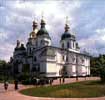 2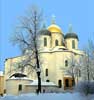 3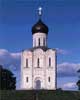 4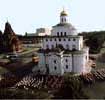 5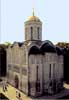 6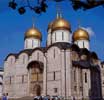 7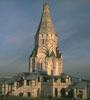 8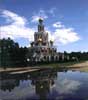 9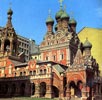 10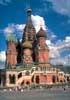 11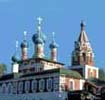 12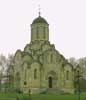 13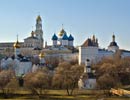 14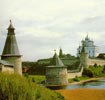 15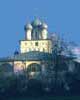 16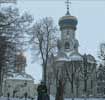 17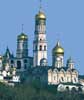 18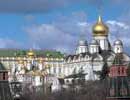 19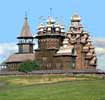 20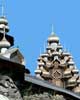 А)  Собор Святой Софии
в Новгороде
1045-1052
НовгородБ)  Собор Покрова на Нерли,
строители неизвестны
60-e XII века
Влад.обл.В)  Киевский собор
Святой Софии,
строители неизвестны
XIв. Украина, КиевГ) Дмитровский собор,
строители неизвестны
1194-1197
ВладимирД)  Золотые ворота,
строители
неизвестны, 1164
ВладимирЕ)  Храм Покрова на рву
зодчие Барма, Постник
1555-1561
МоскваЖ)  Церковь Вознесения
в Коломенском
1628-1653
Моск.облЗ) Церковь Троицы
в Никитниках
строители неизвестны
1532, МоскваИ) Успенский собор
строители неизвестны
1185-1189
ВладимирК) Церковь Покрова в Филях,
строители неизвестны
1692-1694
МоскваЛ) Андронников монастырь
строители неизвестны XVIв., Моск.облМ) Троице-Сергиева лавра
Сергиев Посад
1422-XVIIIв.Н) Церковь св.Дмитрия
XVII век
УгличО) Казанская церковь
в Коломенском
XVIIв., Моск.облП) Псковский Кремль
и Троицкий собор
Осн. XIIIв, ПсковР) Духовская церковь
Троице-Сергиева монастыря
1477С) Московский Кремль,
А.Фиорованти, М.Фрязин,
П.Солари, Бон и Алевиз,
1475-1479, 1505-1508Т) Колокольня Ивана Великого, зодчие
Фрязин, Бон
1508, достр. в 1600У) Кижский погост,зодчий Нестор
1714-1764
КижиФ) Преображенская церковьзодчий Нестор
1714-1764
Кижи